  БОЙОРОК                                                                               постановление     16 март 2020 йыл                                       № 18                         16 марта  2020 годаВ соответствии с требованиями «Правил охраны линий и сооружений связи РФ», утвержденных Постановлением Правительства РФ от 9 июня 1995 г. № 578ПОСТАНОВЛЯЮ:Запретить на территории сельского Совета самовольное производство строительных и земляных работ, связанных с раскопкой, перемещением грунта и др.При необходимости производства строительных и земляных работ, организации, а также частные лица обязаны получить письменное разрешение (ордер) на право выполнения этих работ у архитектора района.         3.Строительные и земляные работы в пределах охранных зон линейнокабельных сооружений связи производить только по  согласованию и с вызовом представителей службы связи ОАО «Башинформсвязь»        4.Категорически запретить движение автотранспорта, тракторов и механизмов по трассе линейно- кабельных сооружений связи без защитных устройств.        - Довести до сведения должностных лиц и всех граждан, что виновные в нарушении вышеуказанных Правил, могут быть привлечены к административной ответственности по ст.13.5 Кодекса Российской Федерации об административных правонарушениях, санкция которой предусматривает наложение административного штрафа.   Кроме того, с лиц виновных в повреждении линий связи, взыскивается материальный ущерб, причиненный предприятию связи.Контроль над исполнением данного постановления оставляю за собой.Глава сельского поселения:                                   Р.К.Аллаяров.БАШКОРТОСТАН РЕСПУБЛИКАһЫ МИШКӘ РАЙОНЫМУНИЦИПАЛЬ РАЙОНЫНЫҢОЛО ШАҘЫ АУЫЛ СОВЕТЫАУЫЛ БИЛӘМӘҺЕХАКИМИӘТЕ452345 Оло Шаҙы ауылы,Али Карнай урамы,7Тел: 2-33-40,2-33-31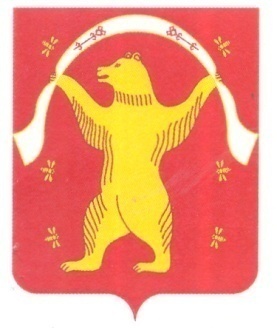 РЕСПУБЛИКА БАШКОРТОСТАН АДМИНИСТРАЦИЯСЕЛЬСКОГО ПОСЕЛЕНИЯБОЛЬШЕШАДИНСКИЙ СЕЛЬСОВЕТМУНИЦИПАЛЬНОГО РАЙОНАМИШКИНСКИЙ РАЙОН452345 д.Большие Шады,улица Али Карная,7Тел:2-33-40,2-33-31